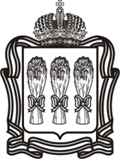 УПОЛНОМОЧЕННЫЙ ПО ПРАВАМ ЧЕЛОВЕКА В ПЕНЗЕНСКОЙ ОБЛАСТИР А С П О Р Я Ж Е Н И Еот________________                                                                                 № ______  г. Пенза        О квалификационных требованиях к должностям государственной гражданской службы в аппарате Уполномоченного по правам человека в Пензенской области      В соответствии со статьей  23 Закона  Пензенской  области  от  10.10.2007  № 1392-ЗПО «Об Уполномоченном по правам человека в Пензенской области»      (с изменениями):Утвердить квалификационные требования  к должностям государственной гражданской службы в аппарате Уполномоченного по правам человека в Пензенской области в новой редакции, согласно приложению.Признать утратившим силу распоряжение и.о. Уполномоченного от 5.09.2013 № 35-р. Настоящее распоряжение опубликовать в газете «Пензенские губернские ведомости»  и на официальном сайте Уполномоченного  ombudsmanpnz.ru  в информационно – телекоммуникационной сети «Интернет».Контроль за исполнением настоящего распоряжения возложить на руководителя аппарата.Уполномоченный                                                                                      Е.Н. Рогова                                                                                                                    Приложение                                                                                        к распоряжению Уполномоченного                                                                                    по правам человека в Пензенской области                                                                                 от «___»_______________2014 года №____Квалификационные требования к   должностям государственной гражданской службы в аппарате Уполномоченного по правам человека в Пензенской областиК руководителю аппарата Уполномоченного по правам человека в Пензенской области предъявляются следующие квалификационные требования:1).Наличие высшего образования по юридической специальности.2).Наличие стажа государственной гражданской службы на главных должностях (государственной службы иных видов) не менее шести лет  или не менее семи лет  стажа работы по специальности.3).Знание и умение применять на практике:-Конституцию Российской Федерации,-Устав  Пензенской области;-федеральные конституционные законы, федеральные законы и иные нормативные правовые акты Российской Федерации, -законы и иные нормативные правовые акты Пензенской области, регулирующие деятельность аппарата Уполномоченного, применительно по исполнению должностных обязанностей;-иные законы и нормативные правовые акты Российской Федерации и Пензенской области в сфере трудовых, жилищных  и других правоотношений, а также государственной гражданской службы;-основные принципы построения и функционирования системы государственной гражданской службы Пензенской области;-требования к служебной и исполнительской дисциплине государственного гражданского служащего Пензенской области;-основы государственного и муниципального управления;4). Наличие профессиональных  навыков:-высокий уровень профессиональных знаний в соответствующей сфере, позволяющий эффективно выполнять функциональные обязанности,-знание правил  и норм делового общения с сотрудниками и гражданами,-знание основ управленческой деятельности и методики текущего и перспективного планирования, -знание порядка взаимодействия со средствами массовой информации, -навыки оперативного принятия и реализации управленческих решений, -умение ставить задачи подчиненным, организовать их работу, обеспечивая своевременность, оперативность и высокое качество выполнения задач,-умение прогнозировать последствия принимаемых решений, анализировать и контролировать ход их выполнения, видеть перспективу,-умение самостоятельно принимать решения, брать на себя ответственность за принятые решения и действия, а также их последствия,-планирование служебной деятельности на перспективу,-ведение деловых переговоров, публичных выступлений,-навыки подбора и расстановки кадров,-своевременного выявления и разрешения проблемных ситуаций, приводящих к конфликту  интересов, -умение анализировать поступающую в аппарат Уполномоченного информацию и делать выводы в соответствии с требованиями действующего законодательства; -навыки работы в условиях сжатых временных рамок;-адаптация к новой ситуации и выработка подходов к решению поставленных задач;-умение пользоваться оргтехникой;-повышение профессиональных знаний в соответствии с изменениями законодательства путем самообучения;-подготовка исходящих документов по вопросам защиты прав и свобод человека;-своевременное и качественное выполнение заданий и поручений Уполномоченного;-владение современными средствами, методами и технологиями работы с поступающей информацией;- навыки планирования и рациональной организации рабочего времени. 5).Наличие  знаний и навыков в области информационно-коммуникационных технологий расширенного уровня:-знание правовых аспектов в области информационно-коммуникационных технологий;-знания приоритетов государственной политики в области информационно-коммуникационных технологий,-наличие навыков работы с внутренними и периферийными устройствами компьютера,-наличие навыков работы с информационно-телекоммуникационными сетями, в том числе с сетью Интернет,-наличие навыков работы в операционной системе,-наличие навыков управления электронной почтой,-наличие навыков работы в текстовом редакторе,-наличие навыков работы с электронными таблицами,-наличие навыков работы с базами данных. 6).Должность руководителя аппарата предполагает наличие следующих личностных качеств: организаторские способности, высокая работоспособность, в том числе в условиях ограниченного времени исполнения и изменения содержания поставленной задачи, инициативность, самостоятельность в принятии решенийК главному специалисту-эксперту-юрисконсульту аппарата Уполномоченного по правам человека в Пензенской области предъявляются следующие  квалификационные требования:1).Наличие высшего  профессионального  юридического образования. 2).Знание и умение применять на практике:  -Конституцию Российской Федерации, -Устав  Пензенской области; -федеральные конституционные законы, федеральные законы и иные нормативные правовые акты Российской Федерации,   -законы и иные нормативные правовые акты Пензенской области, регулирующие деятельность аппарата Уполномоченного, применительно  к исполнению должностных обязанностей; -иные законы и нормативные правовые акты Российской Федерации и Пензенской области в сфере трудовых, жилищных и других правоотношений, а также государственной гражданской службы;  -основные принципы построения и функционирования системы государственной гражданской службы Пензенской области;  -требования к служебной и исполнительской дисциплине государственного гражданского служащего Пензенской области;  - основы государственного управления;3). Наличие  профессиональных  навыков:-высокий уровень профессиональных знаний в соответствующей сфере, позволяющий эффективно выполнять функциональные обязанности;-умение  анализировать поступающую в аппарат Уполномоченного информацию и делать выводы в соответствии  с требованиями действующего законодательства;-навыки работы в условиях сжатых временных рамок;-навыки адаптации к новой ситуации и выработки подходов к решению поставленных задач;-умение пользоваться оргтехникой;-навыки правил и норм делового общения;-профессионально грамотная подготовка материалов для документального оформления решений Уполномоченного по вопросам прохождения службы (работы), защите прав и свобод  человека и гражданина; -навыки работы с сотрудниками по недопущению конфликтных ситуаций, -навыки  делового общения с гражданами, обращающимися в аппарат Уполномоченного по  вопросам защиты прав и свобод человека, -повышение профессиональных знаний в соответствии с изменениями законодательства; -подготовка исходящих документов по вопросам защиты прав и свобод человека; -своевременное и качественное выполнение заданий и поручений Уполномоченного, лица его замещающего,  руководителя аппарата; -владение современными средствами, методами и технологиями работы с поступающей информацией;-навыки планирования и рациональной организации рабочего времени.4). Наличие  профессиональных знаний  и навыков в области информационно-коммуникационных технологий базового уровня:-знания аппаратного и программного обеспечения – составляющих компьютерной сети,-навыки работы с внутренними и периферийными устройствами компьютера;-навыки работы с информационно-телекоммуникационными сетями, в том числе с сетью Интернет;-навыки работы в операционной системе;-навыки управления электронной почтой;-навыки работы в текстовом редакторе;-навыки работы с электронными таблицами;-навыки подготовки презентаций;-навыки использования графических объектов в электронных документах;-навыки работы с базами данных.  К главному специалисту-эксперту      аппарата Уполномоченного по правам человека в Пензенской области предъявляются следующие  квалификационные требования:1).Наличие высшего образования.2).Знание и умение применять на практике:-Конституцию Российской Федерации, -Устав  Пензенской области; -федеральные  конституционные  законы,  федеральные законы и  иные  нормативные правовые акты Российской Федерации,-законы и иные нормативные правовые акты Пензенской области, соответствующие направлениям    деятельности аппарата Уполномоченного, применительно к исполнению должностных обязанностей;-иные законы и нормативные правовые акты Российской Федерации и Пензенской области в сфере трудовых и других  правоотношений и государственной гражданской службы;-нормативно-правовые акты, регламентирующие служебную деятельность;-основные   принципы   построения   и   функционирования   системы   государственной гражданской службы Пензенской области;-требования   к   служебному   поведению   государственного   гражданского   служащего Пензенской области;-служебный   распорядок,   рациональные   приемы   и   порядок   работы   со   служебной информацией и документами.3). Наличие профессиональных навыков:-высокий уровень    профессиональных    знаний    в    соответствующей    сфере,    позволяющий эффективно выполнять функциональные обязанности;-навыки работы в условиях сжатых временных рамок;-адаптация   к   новой   ситуации   и   выработка   новых   подходов   к   решению поставленных задач;-умение пользоваться оргтехникой;-навыки правил и норм делового общения;-систематизация информации по направлению деятельности Уполномоченного;-повышение профессиональных знаний путем самообучения;-знания возможностей и особенностей применения современных информационно-коммуникационных технологий в государственных органах, включая использование возможностей межведомственного документооборота;-своевременное и качественное выполнение заданий и поручений Уполномоченного, лица, исполняющего его обязанности,  руководителя аппарата;-навыки работы с документами, деловой корреспонденцией;-планирования и рациональной организации рабочего времени;4). Наличие профессиональных знаний и навыков в области информационно-коммуникационных технологий базового уровня:-знание аппаратного и программного обеспечения  компьютерной сети;-навыки работы с внутренними и периферийными устройствами компьютера;-навыки работы с информационно-телекоммуникационными сетями, в том числе с сетью Интернет;- знание общих вопросов в области обеспечения информационной безопасности;-навыки работы в операционной системе;-навыки управления электронной почтой;-навыки работы в текстовом редакторе;-навыки работы с электронными таблицами;-навыки подготовки презентаций;-навыки использования графических объектов в электронных документах;-навыки работы с базами данных.  К главному специалисту-эксперту -бухгалтеру     аппарата Уполномоченного по правам человека в Пензенской области предъявляются следующие  квалификационные требования:1). Наличие  высшего экономического образования.2). Знание и умение применять на практике: -Конституцию Российской Федерации,-Устав  Пензенской области;-федеральные конституционные законы, федеральные законы и иные нормативные правовые акты Российской Федерации, -законы и иные нормативные правовые акты области, регулирующие деятельность аппарата Уполномоченного, применительно  к исполнению должностных обязанностей;-иные законы и нормативные правовые акты Российской Федерации и Пензенской области в сфере трудовых, жилищных и других правоотношений, а также государственной гражданской службы;-основные принципы построения и функционирования системы государственной гражданской службы Пензенской области;-требования к служебной и исполнительской дисциплине государственного гражданского служащего области;-основы государственного и муниципального управления;-порядок работы с информацией, содержащей сведения, составляющие государственную тайну, и иной информацией ограниченного доступа, а также работы, направленной на предотвращение нарушений режима секретности и утечки (разглашения) сведений, составляющих государственную и иную охраняемую законом тайну в пределах своей компетенции.3). Наличие  профессиональных  навыков:-высокий уровень профессиональных знаний в соответствующей сфере, позволяющий эффективно выполнять функциональные обязанности;-навыки работы в условиях сжатых временных рамок;-навыки адаптации к новой ситуации и выработки подходов к решению поставленных задач;-умение пользоваться оргтехникой;-владение компьютером на уровне уверенного пользователя;-профессионально грамотная подготовка материалов для документального оформления решений Уполномоченного по вопросам прохождения службы (работы),-навыки работы с сотрудниками по недопущению конфликтных ситуаций,-повышение профессиональных  знаний в соответствии с изменениями законодательства;-своевременное и качественное выполнение заданий и поручений Уполномоченного, лица его замещающего, руководителя аппарата;-владение современными средствами, методами и технологиями работы с поступающей информацией;-навыки планирования и рациональной организации рабочего времени.4). Наличие  профессиональных знаний и навыков в области информационно-коммуникационных технологий   базового уровня:-знания аппаратного и программного обеспечения;-знания возможностей и особенностей применения современных информационно-коммуникационных технологий в государственных органах, включая использование возможностей межведомственного документооборота;-знание общих вопросов в области обеспечения информационной безопасности;-навыки работы с внутренними и периферийными устройствами компьютера;-навыки работы с информационно-телекоммуникационными сетями, в том числе сетью Интернет;-навыки работы в операционной системе;-навыки управления электронной почтой;-навыки работы в текстовом редакторе;-навыки работы с электронными таблицами;-навыки подготовки презентаций;-навыки использования графических объектов в электронных документах;-навыки работы с базами данных.  К ведущему  специалисту-эксперту      аппарата Уполномоченного по правам человека в Пензенской области предъявляются следующие  квалификационные требования:1). Наличие высшего профессионального образования;2). Знание и умение применять на практике:-Конституцию Российской Федерации, Устав Пензенской области;-федеральные конституционные законы, федеральные законы и иные нормативные правовые акты Российской Федерации,-законы и иные нормативные правовые акты Пензенской области, соответствующие направлениям деятельности аппарата Уполномоченного, применительно к исполнению должностных обязанностей;-иные законы и нормативные правовые акты Российской Федерации и Пензенскойобласти в сфере трудовых правоотношений и государственной гражданской службы;-нормативно-правовые акты, регламентирующие служебную деятельность;-основные принципы построения и функционирования системы государственной гражданской службы Пензенской области;-требования к служебной и исполнительской дисциплине  государственного гражданского служащего области;-основные права и обязанности государственного гражданского служащего, а также ограничения и запреты, связанные с государственной гражданской службой области;-основы государственного и муниципального управления;-порядок работы с информацией, содержащей сведения, составляющие государственную тайну, и иной информацией ограниченного доступа, а также работы, направленной на предотвращение нарушений режима секретности и утечки (разглашения) сведений, составляющих государственную и иную охраняемую законом тайну в пределах своей компетенции;-служебный распорядок, рациональные приемы и порядок работы со служебной информацией и документами.3). Наличие профессиональных навыков:-высокий уровень профессиональных знаний в соответствующей сфере, позволяющий эффективно выполнять функциональные обязанности;-работы в условиях сжатых временных рамок;-адаптация к новой ситуации и выработка новых подходов к решению поставленных задач;-умение пользоваться оргтехникой;-владение  компьютером на уровне уверенного пользователя, в том числе  умение пользоваться компьютерными программами учета материальных ценностей;-навыки делового общения с гражданами;-повышение профессиональных знаний путем самообучения;-владение современными средствами, методами и технологиями работы с информацией;-планирование и рациональная организация рабочего времени.4). Наличие профессиональных знаний и навыков  в области информационно-коммуникационных технологий базового уровня:-знания аппаратного и программного обеспечения – составляющих компьютерной сети,-знания возможностей и особенностей применения современных информационно-коммуникационных технологий в государственных органах, включая использование возможностей межведомственного документооборота;-навыки работы с внутренними и периферийными устройствами компьютера;-навыки работы с информационно-телекоммуникационными сетями, в том числе сетью Интернет;-навыки работы в операционной системе;-навыки управления электронной почтой;-навыки работы в текстовом редакторе;-навыки работы с электронными таблицами;-навыки подготовки презентаций;-навыки использования графических объектов в электронных документах;-навыки работы с базами данных.